PERENCANAAN KAWASAN WISATA SENTRAL TENUNDI KAWASAN KAMPUNG TENUNSAMARINDASKRIPSIDiajukan untuk memenuhi persyaratanmemperoleh gelar Sarjana Teknik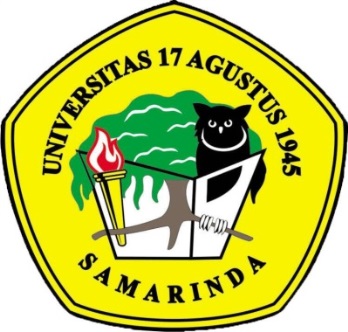 FADHEL AL FARISYNPM. 15.11.1001.7312.062PROGRAM STUDI TEKNIK ARSITEKTURFAKULTAS TEKNIKUNIVERSITAS 17 AGUSTUS 1945 SAMARINDA 2019